Sine Wave Portable Energy Storage System (lithium Battery)Note 1.  this price is Exw price .tax-exclusivepayment :50% and 50% T/Tdelivery time : more than 100sets 20 to 30 days .MODELPICTURECAPACITYSPEC/PCACKINGQTYEXW USDSRY1L12220-02P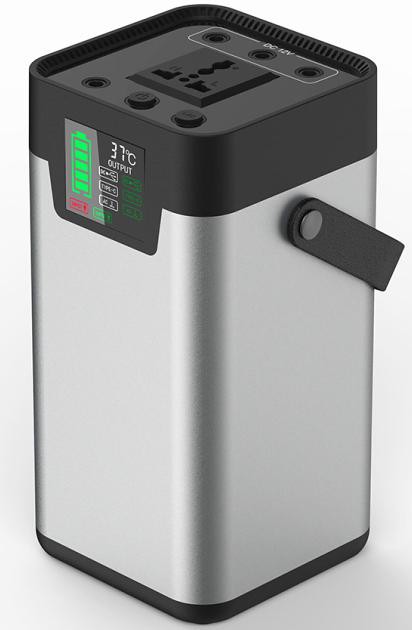 54.6AH (200WH)Rated power 200w peak power 200wAC 220V50HZ/110V60HZ*1，3*USB 5V2A；DC12v*3；Type-c；COB LED ：3Wcan use 18V60w-100w solar panel charging；built-in LED 3.Digital displayaccessories ：charge calbe;specification;color box product size :105*105*210mmpacking size：300*150*150mmWG：2.5kg100$110.00SRY1L12220-05P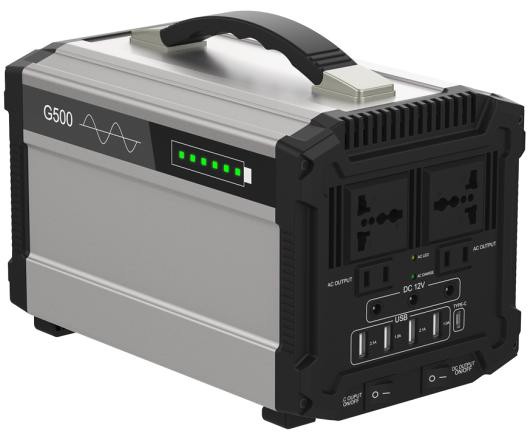 120AH (444WH)Rated power 500w peak power 750wAC220V50HZ/110V60HZ 4PCS；4*USB OUT 5V2ADc out 12v*3；Type-c : 5v3a 1.Cigarette lighter output 120w2.can use 18V60w-100w solar panel charging； accessories ：charge calbe;specification;color box prodcut:251*159*158mmpacking size：320*230*210mm SRY1L12220-05 WG：6.0KG SRY1L12220-03  WG：4.8KG100$225.00SRY1L12220-03P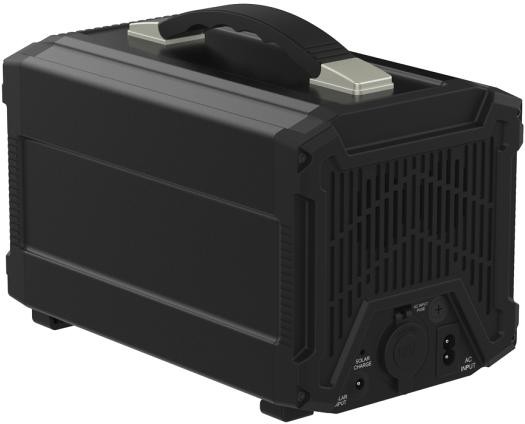 78AH (288WH)Rated power 300w peak power 350wAC220V50HZ/110V60HZ 4PCS；4*USB OUT 5V2ADc out 12v*3；Type-c : 5v3a 1.Cigarette lighter output 120w2.can use 18V60w-100w solar panel charging； accessories ：charge calbe;specification;color box prodcut:251*159*158mmpacking size：320*230*210mm SRY1L12220-05 WG：6.0KG SRY1L12220-03  WG：4.8KG100$178.00SRYG301（NEW）80AH (296WH)Rated power 300w peak power 350wAC100V 50Hz/ 60Hz *2 OR AC 220VUSB output: 5V *3; DC output:12V*2;Type-c:5V/3A 1.built-in LED，2.LCD display3.can use 18V60w-100w solar panel charging；accessories：charge calbe ; specification;color box prodcut size:255*255*230mmcolor box size：280*170*280mm WG 3.2KGpacking size :440*350*260mm 3sets.100$145.00SRYG518（NEW）117AH (435WH)Rated power 500w peak power 750wAC 100V 50Hz/ 60Hz *2 OR AC 220VUSB output 5V *3; DC output:12V*2;Type-c:5V/3A 1.built-in LEDLCD displaycan use 18V60w-100w solar panel charging; accessories ：charge calbe ; specification;color box prodcut size: 320*120*170mmcolor box size：340*215*220mm  WG 5.3kg packing box 440*350*260mm 2sets in a box100$190.00SRYG1000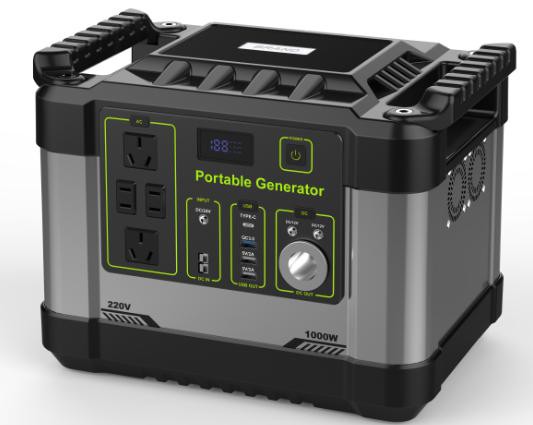 300AH (1100WH)Rated power 1kw peak power 2kwAC output 220-240V50hz or 100-120V60HzUSB output：5V3.1A,QC3.0:5V/3A and 9V/2A,12V/1.5ADC output 12V3pcs；Type-c：PD45W,5V/3A，9V/3A 12V/3A，15V/3A,20V/2.25A300AH (1100WH),Rated power 1kw peak power 2kw accessories:charge calbe;specification;color box prodcut size:320*230*260mmN.W: 12kg,G.W: 14kg100$490.00SRYG1000L405AH (1500WH)Rated power：1kw peak power：2kwAC output 220-240V50hz/100-120V60HzUSB output：5V3.1A,QC3.0:5V/3A and 9V/2A,12V/1.5ADC output 12V3pcs；Type-c：PD45W,5V/3A，9V/3A 12V/3A，15V/3A,20V/2.25Aaccessories:charge calbe;specification;color box prodcut size:320*230*260mm N.W 13kg,.G .W:15kg100$564.00SRFZ100P18-100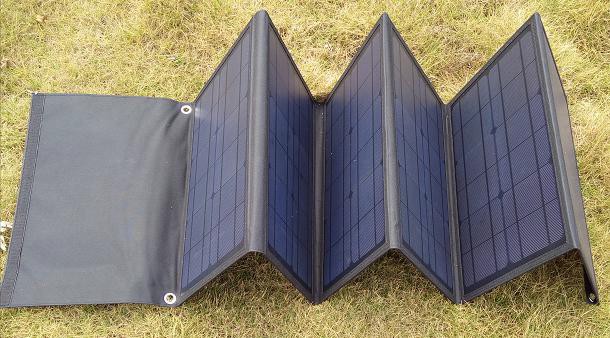 100W100Wp mono panelVoltgae 18V/5.5A black color Open size：2110*420*5mmFolded size：420*295*45mm，WG:3.3KG100$120.00SRFZ100P18-150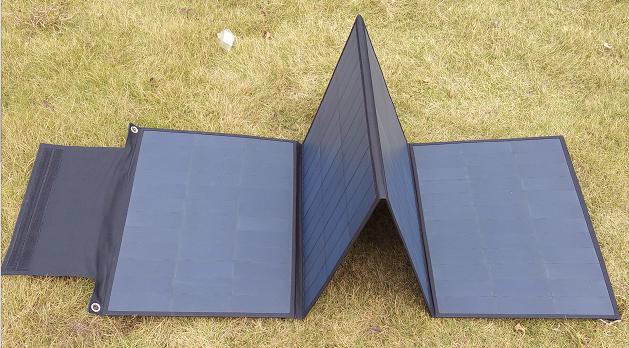 150W150Wp  monoVoltage 18V/8.3A black color Open size：1900*550*5mmFolded size ：550*415*35mm，WG 3KG100$178.00